Информация о предлагаемых к сдаче в аренду объектах.УНП 500005614, Зельвенское районное унитарное предприятие жилищно-коммунального хозяйства, почтовый адрес: 231940, г.п. Зельва, ул. Пушкина, 83, контактный телефон: 8-(01564)-7-47-50, орган государственного управления Зельвенский районный исполнительный комитет, тип формы собственности – коммунальная.Наименование объектаМестоположениеобъектаХарактеристика объектаИнженерная и транспортная инфраструктураОбщая площадь, предлагаемая к сдаче в аренду (кв.м)Предполагаемое целевое использованиеСпособ сдачи в аренду (прямой договор аренды или путем проведения аукциона)Примечание (указывается: величина коэффициента от 0,5 до 3; информация о сдаче в почасовую аренду и др.)Фотография объектаКомната 108Гродненская обл., г.п.Зельва, переулок Парковый, 1А, 1-ый этажНежилое помещение состоит из комнаты, площадью 9,3 кв. м, санитарного узла и коридораПомещение оборудовано центральным отоплением, водоснабжением, канализацией14,4 кв. мРозничная торговля, оказание платных услуг населению и размещение офисовПрямой договор аренды3,0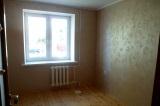 